§376.  Activities of interstate branches1.  Branches of financial institutions organized under the laws of this State.  Pursuant to this chapter, a financial institution organized under the laws of this State that establishes and operates a branch in another state may conduct any activity at that branch that is permissible for a financial institution organized under the laws of the "host state" as defined in section 131, subsection 20‑B.  The financial institution shall provide prior written notice of the branch activity to the superintendent if the activity is not permissible in this State.[PL 1995, c. 628, §20 (NEW).]2.  Branches of out-of-state financial institutions.  The laws of this State, including, but not limited to, the laws regarding consumer protection, fair lending and establishment of intrastate branches, apply to any state branch of an out-of-state financial institution, federal association or national bank to the same extent as those laws apply to a state branch of a financial institution organized under the laws of this State.  An out-of-state financial institution that maintains, or seeks to establish and maintain, a branch in this State pursuant to this chapter may not conduct any activity at that branch that is not permissible for a financial institution organized under the laws of this State.[PL 1995, c. 628, §20 (NEW).]3.  Commercial activity prohibited.  An out-of-state financial institution may not establish or maintain a branch in this State within 1.5 miles of any location of an affiliate where the affiliate engages in commercial activity.[PL 2007, c. 69, §3 (NEW).]SECTION HISTORYPL 1995, c. 628, §20 (NEW). PL 2007, c. 69, §3 (AMD). The State of Maine claims a copyright in its codified statutes. If you intend to republish this material, we require that you include the following disclaimer in your publication:All copyrights and other rights to statutory text are reserved by the State of Maine. The text included in this publication reflects changes made through the First Regular and First Special Session of the 131st Maine Legislature and is current through November 1. 2023
                    . The text is subject to change without notice. It is a version that has not been officially certified by the Secretary of State. Refer to the Maine Revised Statutes Annotated and supplements for certified text.
                The Office of the Revisor of Statutes also requests that you send us one copy of any statutory publication you may produce. Our goal is not to restrict publishing activity, but to keep track of who is publishing what, to identify any needless duplication and to preserve the State's copyright rights.PLEASE NOTE: The Revisor's Office cannot perform research for or provide legal advice or interpretation of Maine law to the public. If you need legal assistance, please contact a qualified attorney.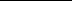 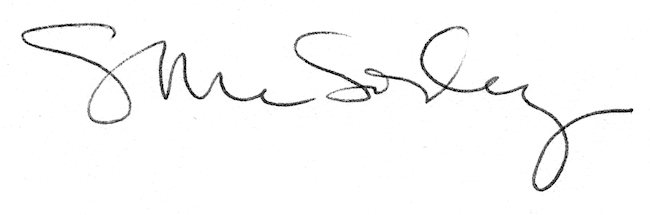 